MŁODY FRYZJERV Ogólnopolski Konkurs Uczniów Rzemiosła Fryzjerskiego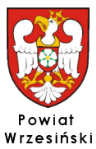 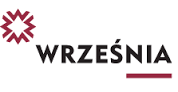 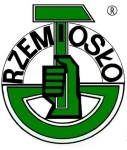 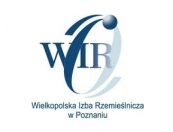 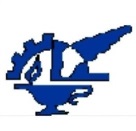 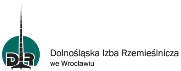 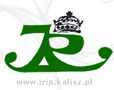 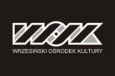 KARTA  ZGŁOSZENIOWADLA UCZNIÓW1.Nazwisko i imię zawodnika…………………………………………………………………………………………2.Adres  zamieszkania…………………………………………………………………………………………………….3.Telefon …………………………………………4.Data urodzenia …………………………… rok nauki……………………………………….   Dane mistrza szkolącego:5.Imię i nazwisko…………………………………………………………………………………………………………..6.Adres…………………………………………………………………………………………………………………………7.Telefon ………………………………………….FRYZJERSTWO DAMSKIE1.Konkurencja indywidualna -  Fryzura z fal i pierścieni na mokro a’la Monroe       ……………2. Konkurencja indywidualna - Strzyżenie i uczesanie fryzury konsumenckiej .................                 3.Konkurencja  mistrzowska – Strzyżenie i uczesanie fryzury konsumenckiej                                                              z przeczesaniem na wieczorową       ………………….                                                        FRYZJERSTWO MĘSKIE1. Konkurencja indywidualna - modne modelowanie  fryzury użytkowej ..............2. Konkurencja indywidualna - strzyżenie i modelowanie fryzury klasycznej   ...........3. Konkurencja mistrzowska - modne modelowanie  fryzury użytkowej;                                                        - strzyżenie i modelowanie fryzury klasycznej   …………………….INSTYTUCJA ZGŁASZAJĄCA            ………………………………………………………………………………..IMIĘ , NAZWISKO I NUMER TELEFONU OPIEKUNA GRUPY  ……………………………………………………………………………………………………………………………………Wybrane konkurencje proszę zaznaczyć krzyżykiem                                